      Book List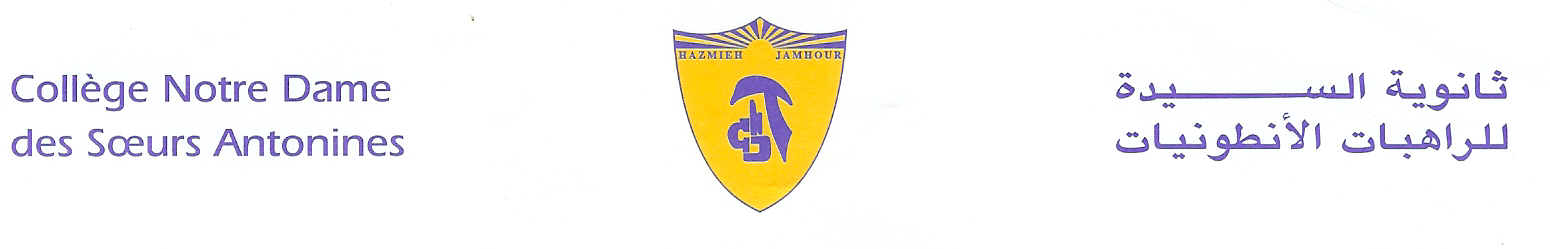      2019-2020									     Grade 12(General Sciences GS)Central themes- third year- General sciences- Life sciences sections- Heritage.Mathematics- Collection puissance- G12- SG- ALAHLIA- Ed. 2013.Mathematics- General Sciences (Specialization)- Secondary Level 3rd year- Collection Puissance-          Al Ahlia- Ed.2013Chemistry- Scientifica- Librairie Habib- sec.3- GS.Physics- National text book- Sec.3. (SG)Philosophy – Documents from school.Espaces littéraires, 3ème année cycle secondaire, série scientifique, Hachette/ Antoine. ProtectEd- Student workbook- G12.الادب العربي – التعليم الثانوي – السنة الثالثة – فرع الاجتماع والاقتصاد – المركز التربوي للبحوث – المناهج الجديدة.التاريخ الواضح للصفوف الثانوية- دار المكتبة الأهلية طبعة 2009.السلسلة العلمية في الجغرافيا : السنة الثالثة الثانوية – جميع الفروع – مكتبة حبيب- طبعة جديدة 2019.التربية الوطنية والتنشئة المدنية – التعليم الثانوي – السنة الثالثة– المركز التربوي – المناهج الجديدة.تعليم مسيحي- حياة ابناء الله الجزء الثاني عشر- السنة الثانوية الثالثة- سلسلة طريق المحبة.للمطالعة:الفلكي، الكسندر نجار.Read wuthering Heights (summer)N.B: The grade of your summer reading will be counted with C1.Remark: We would like you to pay at the Antonine Sisters School-Jamhour the fees for stationary and for cultural activities (obligatory, cf.Cir053/19), and buy the school uniform starting from                                               Monday 9 till Friday 13 September 2019 from 8:30 a.m. till 13:30 p.m.The school, in collaboration with AMEDEAST, organizes on its campus a preparatory session to the SAT Examination that enables students to acquire admission to most anglophone universities.Hazmieh, Place Mar Tacla - Tel +961 5 45 32 33 / 45 32 34 - Cell +961 3 60 04 37 - Fax +961 5 45 77 99Jamhour, Rue EDL - Tel +961 5 76 90 27 / 76 90 28 - Cell +961 3 69 86 08 - Fax +961 5 76 84 15B.P. 45 201 Hazmieh, Liban - www.antonines-hazmieh.edu.lb - info@antonines-hazmieh.edu.lb